Moduł sensora ciśnieniaDo aplikacji przemysłowychKlingenberg, Październik 2021. Moduł sensora ciśnienia model MTF-1 to prosta i elastyczna opcja  integracji pomiaru ciśnienia w szerokiej gamie zastosowań. Wartość ciśnienia jest przetwarzana cyfrowo w module i wyprowadzana jako znormalizowany sygnał cyfrowy lub analogowy. W ten sposób moduł MTF-1 dostarcza precyzyjne dane do zastosowań z ciśnieniami do 1000 barów. Kompaktowy moduł można łatwo dostosować do wymagań danej aplikacji dzięki indywidualnej konfiguracji przyłącza procesowego i elektrycznego. Regulacja sygnału wyjściowego jest wykonywana przez firmę WIKA w fabryce, co oznacza wyeliminowanie nakładów czasu i kosztów na kalibrację podczas integracji.Moduł czujnika ciśnienia model MTF-1 jest przeznaczony do energooszczędnej pracy. Cyfrowy sygnał I2C przesyła dane niezwykle wydajnie dzięki niskiemu podstawowemu zużyciu energii i krótkim czasom włączania. Energooszczędny tryb uśpienia dodatkowo zmniejsza zużycie energii. Sprawia to, że ​​moduł szczególnie nadaje się do rozwiązań zasilanych bateryjnie, zapewnia długie cykle między wymianami baterii, a tym samym zmniejsza koszty konserwacji.Liczba znaków: 1.078Słowo kluczowe: MTF-1 Producent:WIKA Alexander Wiegand SE & Co. KGAlexander-Wiegand-Straße 3063911 Klingenberg/GermanyTel. +49 9372 132-0Fax +49 9372 132-406vertrieb@wika.comwww.wika.deZdjęcie firmowe WIKA: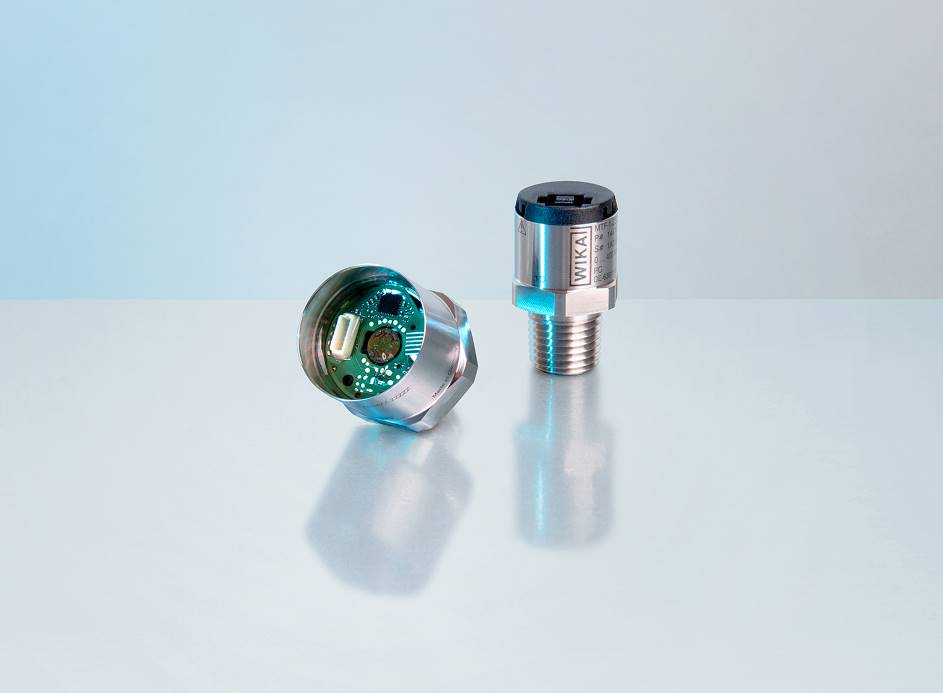 Model: MTF-1Edycja przez:WIKA Polska spółka z ograniczoną odpowiedzialnością sp. k. ul. Łęgska 29/35 87-800 Włocławek Tel. (+48) 54 23 01 100 Fax (+48) 54 23 01 101 info@wikapolska.pl www.wikapolska.plReklama prasowa WIKA